Руководствуясь Федеральным законом от 06.10.2003 № 131-ФЗ "Об общих принципах организации местного самоуправления в Российской Федерации", Гражданским кодексом Российской Федерации, Законом Чувашской Республики от 29.03.2022 № 24 «О преобразовании муниципальных образований Моргаушского района Чувашской Республики и о внесении изменений в Закон Чувашской Республики «Об установлении границ муниципальных образований Чувашской Республики и наделении их статусом городского, сельского поселения, муниципального района, муниципального округа и городского округа», решением Собрания депутатов Моргаушского муниципального округа от 21.12.2022 № С-9/8 «О вопросах правопреемства» Собрание депутатов Моргаушского муниципального округа решило:Принять из муниципальной собственности сельских поселений Моргаушского района Чувашской Республики, Моргаушского района Чувашской Республики в муниципальную собственность Моргаушского муниципального округа Чувашской Республики и утвердить перечень земельных участков, зданий, сооружений, право собственности на которые возникло у Моргаушского муниципального округа Чувашской Республики в порядке правопреемства, без составления дополнительных передаточных документов, согласно приложения к настоящему решению.Заместитель председателя Собрания депутатовМоргаушского муниципальногоокруга Чувашской Республики                                                                                      И.В. НиколаевГлава Моргаушского муниципального округаЧувашской Республики								          А.Н. МатросовЧăваш РеспубликиМуркашмуниципаллă округĕнпĕрремĕш суйлавридепутатсен пухăвĕЙЫШАНУ20.11.2023 г. № С-25/9Муркаш сали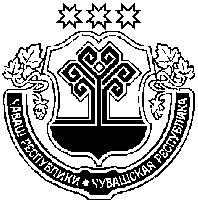 Чувашская РеспубликаСобрание депутатовМоргаушского муниципального округапервого созываРЕШЕНИЕ20.11.2023 г. № С-25/9село МоргаушиО принятии муниципального имущества в муниципальную собственность Моргаушского муниципального округа Чувашской Республики